JAHRESPLAN/TERMINPLAN ERSTKOMMUNION 7. April 2024   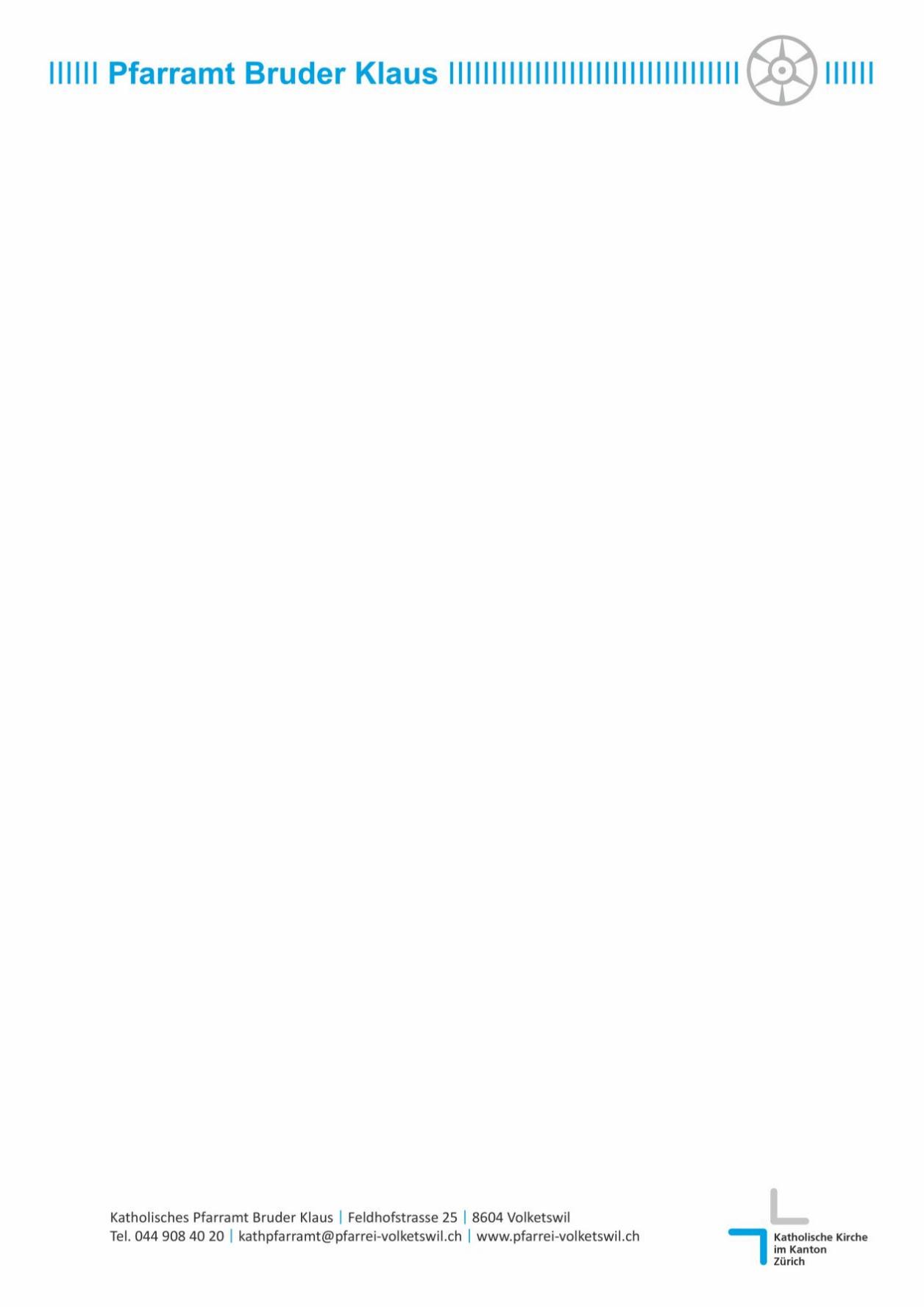 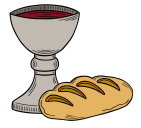 Das grosse Mahl		      									Legende:	K =  Kind	 E =  ElternGruppe 1:  	Frau ArenaGruppe 2: 	Frau StimacAlle aktuellen Infos können Sie auch auf unserer Homepage lesen. Elternabend + Abgabe Kreuze zumBasteln Dienstag 19.September 202319.30hESaal Workshop & Eröffnungsgottesdienst      Zweiteilig: erster Teil ohne Eltern      Zweiter Teil Gottesdienst mit ElternSamstag28.Oktober 202317.15hKK+E17.15h Workshop nur Kinder ohne Eltern18.15h Gottesdienst Kinder mit Eltern3.  Einkehrtag   1. Gruppe   Donnerstag8. Februar 202408.30-15.00h KKirche/ganze Pfarrei4.  Einkehrtag   2. Gruppe  Freitag9. Februar 202408.30-15.00hKKirche/ganze Pfarrei5.  Kleiderprobe für ALLE SuS Mittwoch13. März 202413.30-15.00hK+ESaal6.  Bussfeier   Mittwochnoch offen20.00hEKirche – siehe Forum/Homepage7.  Hauptprobe1. Gruppe  Samstag6. April 202409.00-10.00hKKirche / Saal8.  Hauptprobe2. Gruppe  Samstag  6. April 202410.30-11.30hKKirche / Saal 9.  FEIERLICHE ERSTKOMMUNION      1. GruppeSONNTAG7. APRIL 2024B: 08.45h(09.00h)K+ESaal / Kirche FEIERLICHE ERSTKOMMUNION  2. GruppeSONNTAG7. APRIL 2024B: 10.30h(10.45h)K+ESaal / Kirche LICHTFEIER   Alle SuS zusammen            und TaufkerzeSONNTAG7. APRIL 2024B: 17.15h(17.30-18h) K+EKirche/ EK-Kleid/ Taufkerze (anschl. Kleiderabgabe)  12. Blocknachmittag   Mittwoch  8.Mai 202413.30-15.30hKKirche/ganze Pfarrei 13. Abschlussgottesdienst      Samstag25. Mai 202410.45hK+EKirche       Wichtige Daten. Bitte tragen Sie sich diese Termine inIhrer Agenda ein und bewahren Sie dieses Blatt auf.Vielen Dank!